All ballots are due by May 1, 2015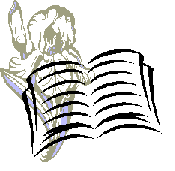 Return to:Jeanine AkersSt. Mary’s Episcopal School60 Perkins ExtendedMemphis, TN 38117Or email to: jakers@stmarysschool.orgVolunteer State Book Award 2014-15Ballot for Grades Pre-K-2 (Primary Division)Please enter the total of votes for each book in the left column and fill out the identifying information at the bottom of the ballot.Volunteer State Book Award 2014-15Ballot for Grades Pre-K-2 (Primary Division)Please enter the total of votes for each book in the left column and fill out the identifying information at the bottom of the ballot.Volunteer State Book Award 2014-15Ballot for Grades Pre-K-2 (Primary Division)Please enter the total of votes for each book in the left column and fill out the identifying information at the bottom of the ballot.Volunteer State Book Award 2014-15Ballot for Grades Pre-K-2 (Primary Division)Please enter the total of votes for each book in the left column and fill out the identifying information at the bottom of the ballot.BookBookTally AreaTotal VotesBang, Molly and Penny Chisholm. Ocean Sunlight; How Tiny Plants Feed the Seas.Blue Sky Press, 2012.Bang, Molly and Penny Chisholm. Ocean Sunlight; How Tiny Plants Feed the Seas.Blue Sky Press, 2012.Bingham, Kelly. Z is for Moose. Greenwillow Books. 2012Bingham, Kelly. Z is for Moose. Greenwillow Books. 2012Cabatingan Erin. A Is for Musk OxMyers. Roaring Brook, 2012.Cabatingan Erin. A Is for Musk OxMyers. Roaring Brook, 2012.Drummond, Ree. Charlie the Ranch Dog. deGroat. Harper Collins, 2011.Drummond, Ree. Charlie the Ranch Dog. deGroat. Harper Collins, 2011.Glaser, Linda. Not a Buzz to be found: Insects in Winter. Millbrook Press, 2012Glaser, Linda. Not a Buzz to be found: Insects in Winter. Millbrook Press, 2012Harley, Bill. Lost and Found. Peachtree Publishers, 2012Harley, Bill. Lost and Found. Peachtree Publishers, 2012Hest, Amy. Charley’s First Night. Candlewick Press, 2012. Hest, Amy. Charley’s First Night. Candlewick Press, 2012. Hopkins, Lee Bennett. Nasty Bugs: Poems. Dial Books, 2012.Hopkins, Lee Bennett. Nasty Bugs: Poems. Dial Books, 2012.Jenkins, Steve, and Robin Page. My First Day: What Animals Do on Day One.Houghton Mifflin Harcourt, 2013.Jenkins, Steve, and Robin Page. My First Day: What Animals Do on Day One.Houghton Mifflin Harcourt, 2013.Juster, Norton. Neville.Schwartz & Wade Books, 2011Juster, Norton. Neville.Schwartz & Wade Books, 2011Ketteman, Helen. Senorita GorditaAlbert Whitman, 2012.Ketteman, Helen. Senorita GorditaAlbert Whitman, 2012.Klassen, Jon. This Is Not My Hat. Candlewick Press, 2012.Klassen, Jon. This Is Not My Hat. Candlewick Press, 2012.LaRochelle, David. It's a Tiger! Chronicle Books, 2012LaRochelle, David. It's a Tiger! Chronicle Books, 2012Maizes, Sarah. On My Way to the Bath. Walker & Company, 2012.Maizes, Sarah. On My Way to the Bath. Walker & Company, 2012.Mason, Margaret. These Hands. Houghton Mifflin Harcourt, 2010.Mason, Margaret. These Hands. Houghton Mifflin Harcourt, 2010.Reynolds, Aaron. Creepy Carrots! Simon & Schuster, 2012.Reynolds, Aaron. Creepy Carrots! Simon & Schuster, 2012.Schneider, Josh. Tales for Very Picky Eaters. Clarion Books, 2011.Schneider, Josh. Tales for Very Picky Eaters. Clarion Books, 2011.Scillian, Devin. Memoirs of a GoldfishSleeping Bear Press, 2010.Scillian, Devin. Memoirs of a GoldfishSleeping Bear Press, 2010.Sweet, Melissa. Balloons over Broadway : the true story of the puppeteer of Macy’s Parade. Houghton Mifflin Books for Children, 2011.Sweet, Melissa. Balloons over Broadway : the true story of the puppeteer of Macy’s Parade. Houghton Mifflin Books for Children, 2011.Uhlberg, Myron. A Storm Called KatrinaPeachtree Publishers, 2011.Uhlberg, Myron. A Storm Called KatrinaPeachtree Publishers, 2011.Total Number of VotesNameSchoolAddressEmail address